СВОДНЫЙ ОТЧЕТо проведении оценки регулирующего воздействияпроекта НПА1. Общая информация1.1. Разработчик:Муниципальное казенное учреждение «Центр муниципальных услуг администрации муниципального образования город Юрьев-Польский Юрьев-Польского района»(МКУ «ЦМУ города Юрьев-Польский»)(полное и краткое наименования)1.2. Вид и наименование проекта НПА:Постановление администрации муниципального образования Юрьев-Польский район «О внесении изменений в постановление администрации муниципального образования Юрьев-Польский район от 10.07.2017 № 856 «Об утверждении схемы размещения нестационарных торговых объектов».(место для текстового описания)1.3. Предполагаемая дата вступления в силу НПА:август 2018 года.(указывается дата)(если положения вводятся в действие в разное время, то это указывается в разделе 10)1.4. Краткое описание проблемы, на решение которой направлено предлагаемое правовое регулирование:Создание условий для улучшения организации и качества торгового обслуживания населения, упорядочение размещения и функционирования нестационарных торговых объектов на территории муниципального образования город Юрьев-Польский.(место для текстового описания)1.5. Краткое описание целей предлагаемого правового регулирования:Настоящий проект НПА разработан в целях упорядочения размещения НТО, реализации права хозяйствующего объекта на включение НТО в Схему размещения по обращению.(место для текстового описания)1.6. Краткое описание содержания предлагаемого правового регулирования:Проект НПА предусматривает включение НТО в Схему размещения.(место для текстового описания)1.7. Срок, в течение которого принимались предложения в связи с размещением уведомления  о  подготовке  проекта  НПА:  начало:  "24" июля 2018 г;окончание: "06" августа 2018 г.1.8. Количество замечаний и предложений, полученных в связи с размещением уведомления о подготовке проекта НПА:публичные консультации не проводились в связи с низкой степенью регулирующего воздействияиз них учтено:     0полностью: 0частично:01.9.  Полный  электронный  адрес размещения сводки предложений о проведении публичных  обсуждений,  поступивших  в  связи  с  размещением уведомления о подготовке проекта НПА: http://yp33.ru/documents/2320.html1.10. Контактная информация исполнителя разработчика:Ф.И.О.:             Бабина Людмила АлександровнаДолжность:   главный специалист отдела ЖКХ МКУ «ЦМУ города Юрьев-Польский»Тел.:8 (49246)2-33-48Адрес электронной почты: yp_gorod@mail.ru1.11. Степень регулирующего воздействия проекта НПА:высокая/средняя/низкая:        низкая1.12.   Обоснование   отнесения   проекта   НПА   к   определенной  степенирегулирующего воздействия:Проект НПА не содержит положений, предусмотренных  подпунктами 1 и 2  пункта 1.5. Приложения  к постановлению администрации муниципального образования Юрьев-Польский район от 11.12.2015 № 1107, а именно  проект  НПА не содержит положения, устанавливающие ранее не предусмотренные НПА административные обязанности, запреты и ограничения для физических и юридических лиц в сфере предпринимательской и инвестиционной деятельности или способствующие их установлению, а также положения, способствующие возникновению ранее не предусмотренных НПА расходов физических и юридических лиц в сфере предпринимательской и инвестиционной деятельности;проект НПА не содержит положения, изменяющие ранее предусмотренные НПА административные обязанности, запреты и ограничения для физических и юридических лиц в сфере предпринимательской и инвестиционной деятельности или способствующие их установлению, а также положения, способствующие увеличению ранее предусмотренных НПА расходов физических и юридических лиц в сфере предпринимательской и инвестиционной деятельности.2. Описание проблемы, на решение которой направлено предлагаемое правовое регулирование.2.1. Формулировка проблемы:Необходимость принятия нормативного правового акта обусловлена объективной потребностью во внесении изменений в схему размещения нестационарных торговых объектов на территории муниципального образования город Юрьев-Польский.(место для текстового описания)2.2. Информация о возникновении, выявлении проблемы и мерах, принятых ранее для ее решения, достигнутых результатах и затраченных ресурсах:Ранее в этой части не регулировалось.(место для текстового описания)2.3.   Социальные   группы,  заинтересованные  в  устранении  проблемы,  ихколичественная оценка:Субъекты малого и среднего предпринимательства, количество лиц неограниченно.(место для текстового описания)2.4. Характеристика негативных эффектов, возникающих в связи с наличием проблемы, их количественная оценка:Отсутствие по определенному адресу на территории муниципального образования город Юрьев-Польский нестационарного объекта торговли препятствует заинтересованным хозяйствующим субъектам осуществлять свою предпринимательскую деятельность в соответствии с действующим законодательством.(место для текстового описания)2.5. Причины возникновения проблемы и факторы, поддерживающие ее существование:Включение  НТО в Схему связано с обращением хозяйствующего субъекта, выразившего намерение осуществлять в данном месте предпринимательскую деятельность.Проект подготовлен во исполнение требований действующего законодательства.(место для текстового описания)2.6. Причины невозможности решения проблемы участниками соответствующих отношений самостоятельно, без вмешательства государства:Федеральным законодательством решение проблемы отнесено к полномочиям органов местного самоуправления.(место для текстового описания)2.7. Опыт решения аналогичных  проблем  в  муниципальных  образованиях Российской Федерации: -(место для текстового описания)2.8. Источники данных: - (место для текстового описания)2.9. Иная информация о проблеме: -(место для текстового описания)3. Определение целей  предлагаемого правового регулирования и показателей для оценки их достижения3.4. Нормативные правовые акты или их отдельные положения, в соответствии с которыми в настоящее время осуществляется правовое регулирование в данной области:№ 381-ФЗ «Об основах государственного регулирования торговой деятельности в Российской Федерации»,Земельный кодекс Российской Федерации, постановление Департамента развития предпринимательства, торговли и сферы услуг администрации Владимирской области от 15.09.2015 № 3 «Об утверждении Порядка разработки и утверждения схемы размещения нестационарных торговых объектов органами местного самоуправления муниципальных образований Владимирской области».(указываются все действующие нормативные правовые акты или их отдельные              положения, регулирующие данную область отношений)3.9. Основание для разработки проекта НПА (действующие нормативные правовые акты, поручения, заявление, другие решения из которых вытекает необходимость разработки предлагаемого правового регулирования в данной области и которые определяют необходимость постановки указанных целей):Инициативный порядок разработки(указывается нормативный правовой акт более высокого уровня либоинициативный порядок разработки)3.10. Перечень НПА, подлежащих признанию утратившими силу, изменению или принятию в связи с принятием проекта НПА:Постановление администрации муниципального образования Юрьев- Польский район от 10.07.2017 № 856 «Об утверждении схемы размещения нестационарных торговых объектов»(место для текстового описания)3.11.Методы расчета показателей достижения целей предлагаемого правового регулирования, источники информации для расчетов:Прогнозные данные(место для текстового описания)3.12. Оценка затрат на проведение мониторинга достижения целей предлагаемого правового регулирования:затраты отсутствуют(место для текстового описания)4. Качественная характеристика и оценка численности потенциальных адресатов предлагаемого правового регулирования (их групп)5. Изменение функций (полномочий, обязанностей, прав) органов местного самоуправления, а также порядка их реализации в связи с введением предлагаемого правового регулирования:6.  Оценка  дополнительных  расходов  (доходов) бюджета МО город Юрьев-Польский  связанных с введением предлагаемого правового регулирования6.4.  Другие  сведения  о дополнительных расходах (доходах) бюджета МО город Юрьев-Польский, возникающих в связи с введением предлагаемого правового регулирования:отсутствуют(место для текстового описания)6.5. Источники данных: Реестр размещения нестационарных объектов______________________________________________________________(место для текстового описания)7.    Изменение    обязанностей   (ограничений)   потенциальных   адресатовпредлагаемого  правового  регулирования  и  связанные с ними дополнительные расходы (доходы)7.5.  Издержки и выгоды адресатов предлагаемого правового регулирования, не поддающиеся количественной оценке:отсутствуют(место для текстового описания)7.6. Источники данных: отсутствуют(место для текстового описания)8. Оценка рисков неблагоприятных последствий применения предлагаемого правового регулирования8.5. Источники данных: -(место для текстового описания)9. Сравнение возможных вариантов решения проблемы9.8. Обоснование выбора предпочтительного варианта решения выявленной проблемы:Принятие нормативного правового акта – Постановление администрации муниципального образования Юрьев-Польский район «О внесении изменений в постановление администрации муниципального образования Юрьев-Польский район от 10.07.2017 № 856 «Об утверждении схемы размещения нестационарных торговых объектов», позволит обеспечить баланс интересов субъектов предпринимательской деятельности и органов местного самоуправления муниципального образования при регулировании размещения нестационарных торговых объектов.(место для текстового описания)9.9. Детальное описание предлагаемого варианта решения проблемы:Принятие постановления администрации муниципального образования Юрьев-Польский район «О внесении изменений в постановление администрации муниципального образования Юрьев-Польский район от 10.07.2017 № 856 «Об утверждении схемы размещения нестационарных торговых объектов», вносящего изменения в части увеличения количества нестационарных торговых объектов, позволит обеспечить баланс интересов субъектов предпринимательской деятельности и органов местного самоуправления муниципального образования при регулировании размещения нестационарных торговых объектов.(место для текстового описания)10. Оценка необходимости установления переходного периода и (или) отсрочки вступления в силу НПА либо необходимость распространения предлагаемого правового регулирования на ранее возникшие отношения: Необходимость установления переходного периода отсутствует10.1. Предполагаемая дата вступления в силу НПА:сентябрь 2018 года(если положения вводятся в действие в разное время,указывается статья/пункт проекта НПА и дата введения)10.2.  Необходимость  установления  переходного  периода  и  (или) отсрочкивведения предлагаемого правового регулирования: есть (нет)а) срок переходного периода:    -   дней с момента принятия проекта НПА;б)  отсрочка  введения  предлагаемого  правового  регулирования:  -  дней с момента принятия проекта НПА.10.3. Необходимость распространения предлагаемого правового регулирования на ранее возникшие отношения: есть (нет)10.3.1.  Период  распространения на ранее возникшие отношения:    -   дней с момента принятия проекта НПА.10.4. Обоснование необходимости установления переходного периода и (или) отсрочки вступления в силу НПА либо необходимость распространения предлагаемого правового регулирования на ранее возникшие отношения: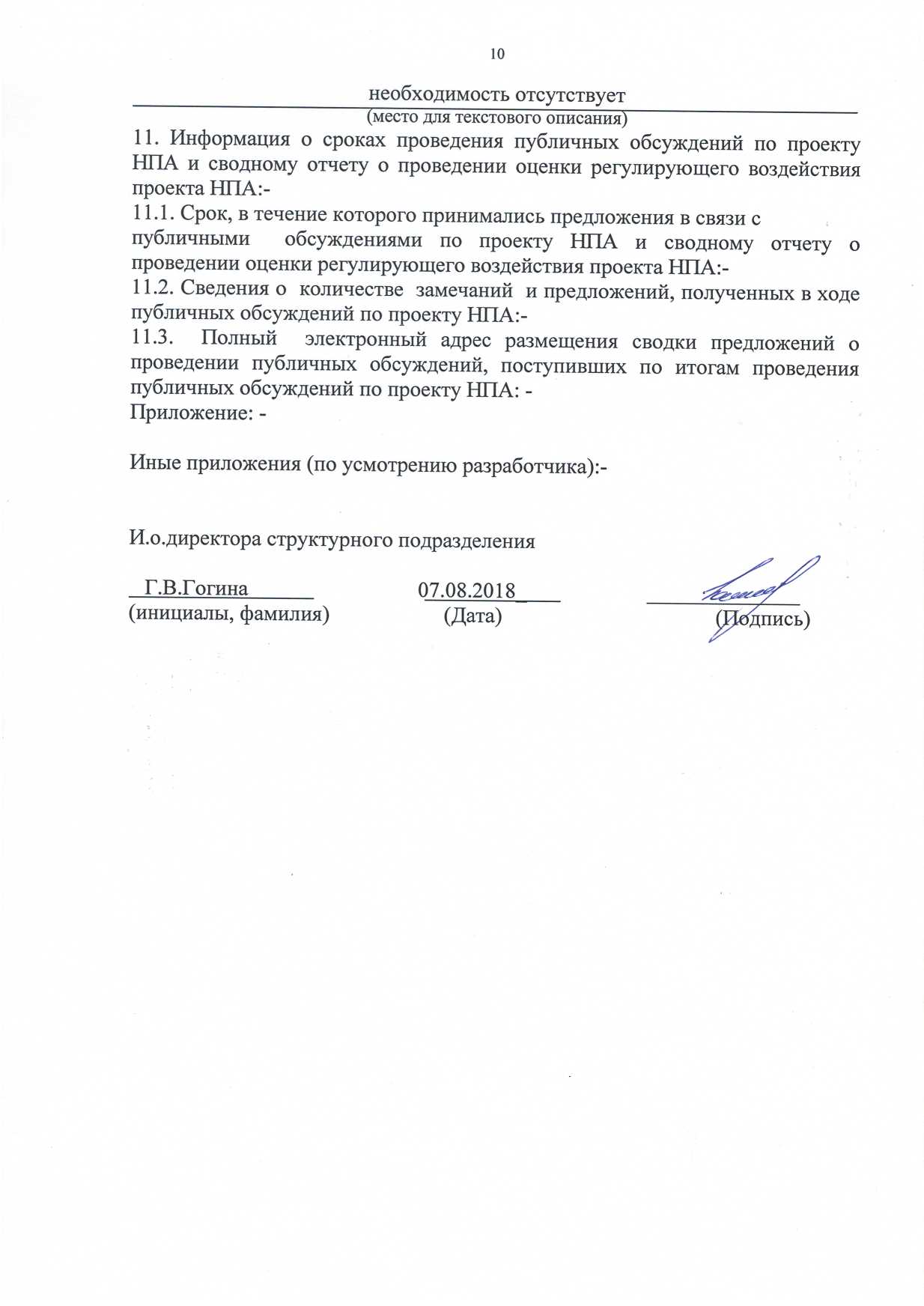 3.1. Цели предлагаемого правового регулирования3.2. Сроки достижения целей предлагаемого правового регулирования3.3. Периодичность мониторинга достижения целей предлагаемого правового регулирования- реализация права хозяйствующего объекта на включение НТО в Схему размещения по обращению2018 год и последующие периодыЕжегодно  3.5.Цели предлагаемого правового регулирования3.6. Показатели достижения целей предлагаемого правового регулирования3.7.Ед. измерения показателей3.8.Целевые значения показателей по годамреализация права хозяйствующего объекта на включение НТО в Схему размещения по обращению2018 год и последующие периодыЕд.Количество нестационар-ных торговых объектов 4.1. Группы потенциальных адресатов предлагаемого правового регулирования (краткое описание их качественных характеристик)4.2. Количество участников группы4.3. Источники данныхХозяйствующие субъекты, осуществляющие деятельность в нестационарных торговых объектах43Постановление  администрации муниципального образования Юрьев-Польский район от 19.07.2018 № 8865.1.Наименова-ние функции (полномочия, обязанности или права)5.2. Характер функции (новая/изменяемая/отменяемая)5.3. Предполагаемый порядок реализации5.4. Оценка изменения трудовых затрат (чел./час, в год), изменения численности сотрудников (чел.)5.5. Оценка изменения потребностей в других ресурсахНаименование подразделения муниципального органа: МКУ «ЦМУ города Юрьев-Польский»Наименование подразделения муниципального органа: МКУ «ЦМУ города Юрьев-Польский»Наименование подразделения муниципального органа: МКУ «ЦМУ города Юрьев-Польский»Наименование подразделения муниципального органа: МКУ «ЦМУ города Юрьев-Польский»Наименование подразделения муниципального органа: МКУ «ЦМУ города Юрьев-Польский»-----6.1. Наименование функции (полномочия, обязанности или права) (в соответствии с пунктом 5.1)6.2. Виды расходов (возможных поступлений) бюджета района6.3. Количественная оценка расходов и возможных поступлений, млн. руб.6.3. Количественная оценка расходов и возможных поступлений, млн. руб.Наименование подразделения органа местного самоуправления: МКУ «ЦМУ города Юрьев-Польский»Наименование подразделения органа местного самоуправления: МКУ «ЦМУ города Юрьев-Польский»Наименование подразделения органа местного самоуправления: МКУ «ЦМУ города Юрьев-Польский»Единовременные расходы в год:Расходы не предусмотрены--Периодические расходы за период  2017 -2024 гг.:Расходы не предусмотрены--Возможные доходы  за период 2017-2024 гг.:94102тыс.руб.94102тыс.руб.Итого единовременные расходы за период 2017-2024 гг.:-Итого единовременные расходы за период 2017-2024 гг.:-Итого единовременные расходы за период 2017-2024 гг.:-Итого периодические расходы за период 2017-2024 гг.:-Итого периодические расходы за период 2017-2024 гг.:-Итого периодические расходы за период 2017-2024 гг.:-Итого возможные доходы за период 2017-2024 гг.: 94102 тыс.руб.Итого возможные доходы за период 2017-2024 гг.: 94102 тыс.руб.Итого возможные доходы за период 2017-2024 гг.: 94102 тыс.руб.7.1. Группы потенциальных адресатов предлагаемого правового регулирования (в соответствии сп. 4.1 сводного отчета о проведении оценки регулирующего воздействия проекта НПА)7.2. Новые обязанности и ограничения, изменения существующих обязанностей и ограничений, вводимые предлагаемым правовым регулированием (с указанием соответствующих положений проекта НПА)7.3. Описание расходов и возможных доходов, связанных с введением предлагаемого правового регулирования7.4. Количественная оценка, млн. руб.Хозяйствующие субъекты, осуществляющие деятельность в нестационарных торговых объектахОтсутствуютОтсутствуют0Хозяйствующие субъекты, осуществляющие деятельность в нестационарных торговых объектах8.1. Виды рисков8.2.Оценка вероятности наступления неблагоприятных последствий8.3.Методы контроля рисков8.4.Степень контроля рисков (полный/частичный/ отсутствует)ОтсутствуютОтсутствуютОтсутствуютОтсутствуютПредлагаемый вариант регулированияСохранение действующего способа регулирования/отсутствие правового регулирования9.1. Содержание варианта решения проблемыПринятие нормативного правового акта,  объектовНевмешательство 9.2. Качественная характеристика и оценка динамики численности потенциальных адресатов предлагаемого правового регулирования в среднесрочном периоде (1 - 3 года)Количество нестационарных торговых объектов:  2018 г. - 43Возможны изменения численности адресатов в зависимости от поступающих заявлений о внесении новых мест в схему размещения НТОХозяйствующие субъекты, осуществляющие деятельность в нестационарных торговых объектов – 43 и менее9.3. Оценка дополнительных расходов (доходов) потенциальных адресатов регулирования, связанных с введением предлагаемого правового регулирования9.4. Оценка расходов (доходов) бюджета города, связанных с введением предлагаемого правового регулированияПополнение бюджета муниципального образования город Юрьев-Польский в связи с увеличением количества НТО Отрицательный  эффект для субъек-тов предпринима-тельской и инвестиционной деятельности9.5. Оценка возможности достижения заявленных целей регулирования (раздел 3сводного отчета о проведении оценки регулирующего воздействия проекта НПА) посредством применения рассматриваемых вариантов предлагаемого правового регулированияС момента вступления нормативного правового акта в законную силу цель будет достигнута9.6. Оценка рисков неблагоприятных последствийРиски отсутствуют9.7. Оценка воздействия на состояние конкуренцииОтсутствует